Лист N 1Лист N 1ОПИСАНИЕ МЕСТОПОЛОЖЕНИЯ ГРАНИЦ ОПИСАНИЕ МЕСТОПОЛОЖЕНИЯ ГРАНИЦ ОПИСАНИЕ МЕСТОПОЛОЖЕНИЯ ГРАНИЦ ОПИСАНИЕ МЕСТОПОЛОЖЕНИЯ ГРАНИЦ ОПИСАНИЕ МЕСТОПОЛОЖЕНИЯ ГРАНИЦ д. Кошелевод. Кошелевод. Кошелево(наименование объекта местоположение границ, которого описано (далее - объект)(наименование объекта местоположение границ, которого описано (далее - объект)(наименование объекта местоположение границ, которого описано (далее - объект)Сведения об объекте Сведения об объекте Сведения об объекте Сведения об объекте Сведения об объекте N п/п Характеристики объекта Описание характеристик Описание характеристик Описание характеристик 1 2 3 3 3 1 Местоположение объекта Кошелевское сельское поселение, Свердловский район, Орловская областьКошелевское сельское поселение, Свердловский район, Орловская областьКошелевское сельское поселение, Свердловский район, Орловская область2 Площадь объекта +/- величина погрешности определения площади (Р +/- Дельта Р)200002,53+/-1,00200002,53+/-1,00200002,53+/-1,003 Иные характеристики объекта Лист N 2Лист N 2Лист N 2ОПИСАНИЕ МЕСТОПОЛОЖЕНИЯ ГРАНИЦ ОПИСАНИЕ МЕСТОПОЛОЖЕНИЯ ГРАНИЦ ОПИСАНИЕ МЕСТОПОЛОЖЕНИЯ ГРАНИЦ ОПИСАНИЕ МЕСТОПОЛОЖЕНИЯ ГРАНИЦ ОПИСАНИЕ МЕСТОПОЛОЖЕНИЯ ГРАНИЦ ОПИСАНИЕ МЕСТОПОЛОЖЕНИЯ ГРАНИЦ ОПИСАНИЕ МЕСТОПОЛОЖЕНИЯ ГРАНИЦ ОПИСАНИЕ МЕСТОПОЛОЖЕНИЯ ГРАНИЦ ОПИСАНИЕ МЕСТОПОЛОЖЕНИЯ ГРАНИЦ д. Кошелевод. Кошелевод. Кошелевод. Кошелевод. Кошелевод. Кошелевод. Кошелевод. Кошелево(наименование объекта)(наименование объекта)(наименование объекта)(наименование объекта)(наименование объекта)(наименование объекта)(наименование объекта)Сведения о местоположении границ объекта Сведения о местоположении границ объекта Сведения о местоположении границ объекта Сведения о местоположении границ объекта Сведения о местоположении границ объекта Сведения о местоположении границ объекта Сведения о местоположении границ объекта Сведения о местоположении границ объекта Сведения о местоположении границ объекта 1. Система координат 1. Система координат 1. Система координат МСК 57МСК 57МСК 57МСК 57МСК 572. Сведения о характерных точках границ объекта 2. Сведения о характерных точках границ объекта 2. Сведения о характерных точках границ объекта 2. Сведения о характерных точках границ объекта 2. Сведения о характерных точках границ объекта 2. Сведения о характерных точках границ объекта 2. Сведения о характерных точках границ объекта 2. Сведения о характерных точках границ объекта Обозначение Обозначение Координаты, м Координаты, м Координаты, м Метод определения координат и Метод определения координат и Описание Описание характерных точек границ характерных точек границ X X Y средняя квадратическая погрешность положения характерной точки (Mt), м средняя квадратическая погрешность положения характерной точки (Mt), м обозначения точки обозначения точки 1 1 2 2 3 4 4 5511324008,37324008,371301821,13картометрический метод, 0.1картометрический метод, 0.11122324019,95324019,951301841картометрический метод, 0.1картометрический метод, 0.12233324154,16324154,161301753,56картометрический метод, 0.1картометрический метод, 0.13344324303,95324303,951302012,6картометрический метод, 0.1картометрический метод, 0.14455324173,25324173,251302106,06картометрический метод, 0.1картометрический метод, 0.15566323931,44323931,441302190,56картометрический метод, 0.1картометрический метод, 0.16677323834,72323834,721302215,99картометрический метод, 0.1картометрический метод, 0.17788323689,46323689,461302254,19картометрический метод, 0.1картометрический метод, 0.18899323503,25323503,251302450,66картометрический метод, 0.1картометрический метод, 0.1991010323487,29323487,291302435,53картометрический метод, 0.1картометрический метод, 0.110101111323523,74323523,741302376,78картометрический метод, 0.1картометрический метод, 0.111111212323575,98323575,981302347,24картометрический метод, 0.1картометрический метод, 0.112121313323709,43323709,431302200,51картометрический метод, 0.1картометрический метод, 0.113131414323647,78323647,781302096,75картометрический метод, 0.1картометрический метод, 0.114141515323942,42323942,421301707,93картометрический метод, 0.1картометрический метод, 0.115151616324005,84324005,841301816,81картометрический метод, 0.1картометрический метод, 0.11616Лист N 3Лист N 3Лист N 3Лист N 3Лист N 3ОПИСАНИЕ МЕСТОПОЛОЖЕНИЯ ГРАНИЦ ОПИСАНИЕ МЕСТОПОЛОЖЕНИЯ ГРАНИЦ ОПИСАНИЕ МЕСТОПОЛОЖЕНИЯ ГРАНИЦ ОПИСАНИЕ МЕСТОПОЛОЖЕНИЯ ГРАНИЦ ОПИСАНИЕ МЕСТОПОЛОЖЕНИЯ ГРАНИЦ ОПИСАНИЕ МЕСТОПОЛОЖЕНИЯ ГРАНИЦ ОПИСАНИЕ МЕСТОПОЛОЖЕНИЯ ГРАНИЦ ОПИСАНИЕ МЕСТОПОЛОЖЕНИЯ ГРАНИЦ ОПИСАНИЕ МЕСТОПОЛОЖЕНИЯ ГРАНИЦ ОПИСАНИЕ МЕСТОПОЛОЖЕНИЯ ГРАНИЦ ОПИСАНИЕ МЕСТОПОЛОЖЕНИЯ ГРАНИЦ ОПИСАНИЕ МЕСТОПОЛОЖЕНИЯ ГРАНИЦ ОПИСАНИЕ МЕСТОПОЛОЖЕНИЯ ГРАНИЦ д. Кошелевод. Кошелевод. Кошелевод. Кошелевод. Кошелевод. Кошелевод. Кошелевод. Кошелевод. Кошелевод. Кошелево(наименование объекта)(наименование объекта)(наименование объекта)(наименование объекта)(наименование объекта)(наименование объекта)(наименование объекта)(наименование объекта)(наименование объекта)(наименование объекта)План границ объекта 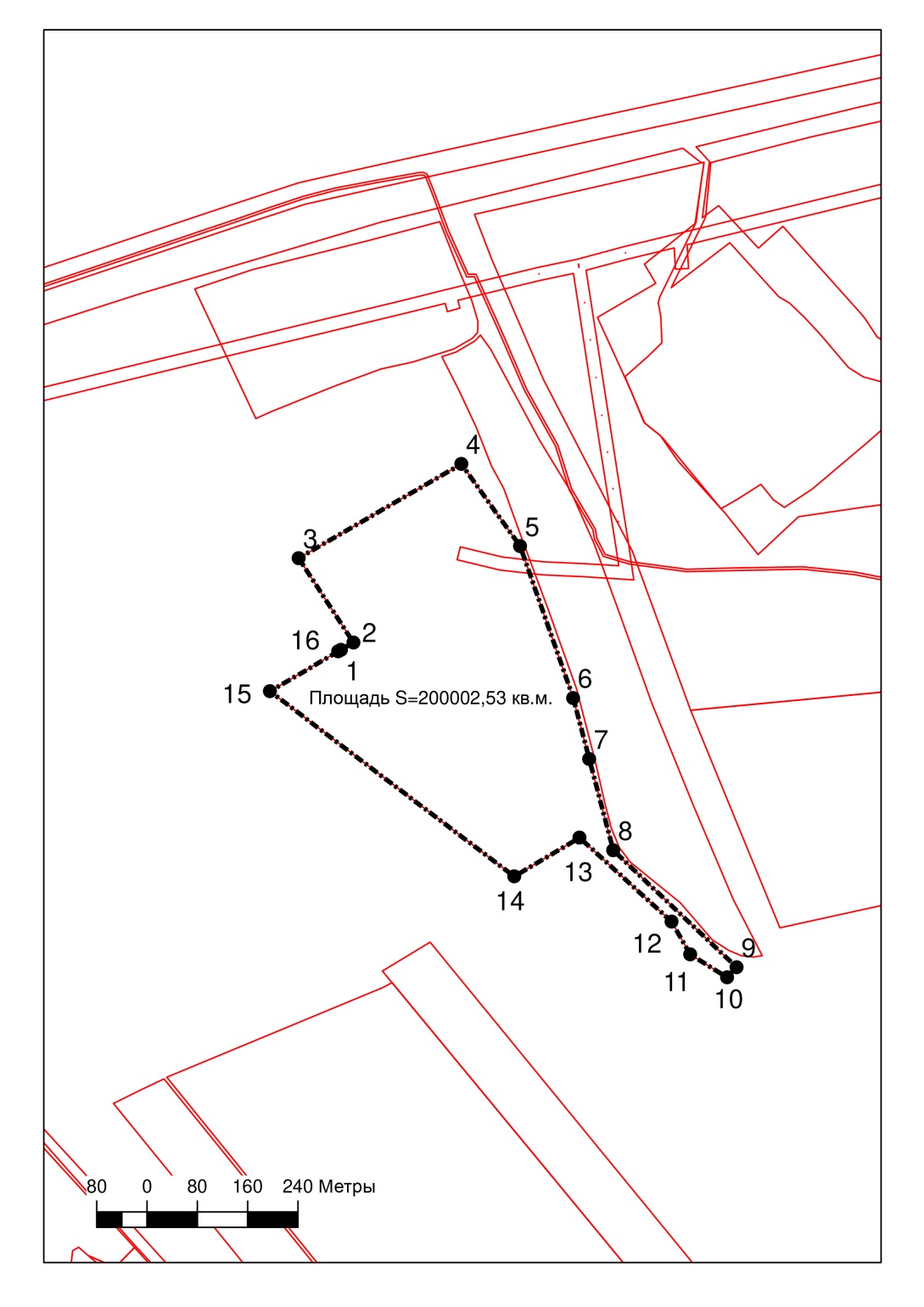 План границ объекта План границ объекта План границ объекта План границ объекта План границ объекта План границ объекта План границ объекта План границ объекта План границ объекта План границ объекта План границ объекта План границ объекта Масштаб 1 : 7000___________Масштаб 1 : 7000___________Масштаб 1 : 7000___________Масштаб 1 : 7000___________Масштаб 1 : 7000___________Масштаб 1 : 7000___________Масштаб 1 : 7000___________Масштаб 1 : 7000___________Масштаб 1 : 7000___________Масштаб 1 : 7000___________Масштаб 1 : 7000___________Масштаб 1 : 7000___________Масштаб 1 : 7000___________Используемые условные знаки и обозначения:Используемые условные знаки и обозначения:Используемые условные знаки и обозначения:Используемые условные знаки и обозначения:Используемые условные знаки и обозначения:Используемые условные знаки и обозначения:Используемые условные знаки и обозначения:Используемые условные знаки и обозначения:Используемые условные знаки и обозначения:Используемые условные знаки и обозначения:Используемые условные знаки и обозначения:Используемые условные знаки и обозначения:Используемые условные знаки и обозначения:Подпись Подпись Дата ""г.Место для оттиска печати (при наличии) лица, составившего описание местоположения границ объекта Место для оттиска печати (при наличии) лица, составившего описание местоположения границ объекта Место для оттиска печати (при наличии) лица, составившего описание местоположения границ объекта Место для оттиска печати (при наличии) лица, составившего описание местоположения границ объекта Место для оттиска печати (при наличии) лица, составившего описание местоположения границ объекта Место для оттиска печати (при наличии) лица, составившего описание местоположения границ объекта Место для оттиска печати (при наличии) лица, составившего описание местоположения границ объекта Место для оттиска печати (при наличии) лица, составившего описание местоположения границ объекта Место для оттиска печати (при наличии) лица, составившего описание местоположения границ объекта Место для оттиска печати (при наличии) лица, составившего описание местоположения границ объекта Место для оттиска печати (при наличии) лица, составившего описание местоположения границ объекта Место для оттиска печати (при наличии) лица, составившего описание местоположения границ объекта Место для оттиска печати (при наличии) лица, составившего описание местоположения границ объекта 